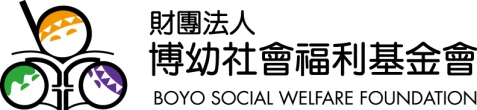 國際新聞特別事件深入導讀	主題：寂靜戰役-氣候變遷2015．01各位老師：2014年初在北半球，北美多地嚴寒已經創下了百年來的低溫紀錄，青蛙在河上遊泳都會被凍住；但另一端的南半球卻出現罕見高溫，超過40°C的熱浪讓參加澳網的選手「熱暈」、阿根廷的北極熊也因天氣太熱要找新家，緊接著百年大水重創東南歐，到了年中美國加州地區歷經500年來嚴重的旱災、印度、中國、巴西也面臨缺水危機……在氣候變遷的衝擊下，極端氣候發生的頻率與強度不斷攀升。究竟，什麼是氣候變遷？氣候變遷又會對生活造成什麼影響？而我們又該如何因應？這期的國際新聞特別事件深入導讀將帶大家瞭解氣候變遷，一同面對這場看似寂靜卻又真實存在的氣候課題。課程分配建議(參考用)本期內容以4週四個單元進行課程設計，各單元末都附有該篇內容之問題討論。單元一：So hot發燒的地球氣候變遷帶來的極端氣候，近年來已愈演愈烈。異常的氣溫、旱災、洪患、颱風……不斷刷新人類氣象史上的紀錄，對人民生命財產構成極大威脅。究竟，氣候變遷是什麼?面對極端氣候，我們所要面臨的挑戰是什麼？這期的國際新聞特別事件深入導讀將帶大家瞭解氣候變遷，讓我們一同面對這場看似寂靜卻又真實存在的氣候課題。【閱讀主文】聯合國：2014 史上最熱的一年。魏國金，2014年12月5日，自由時報。取自http://news.ltn.com.tw/news/world/paper/8364082014年史上最熱 極端氣候肆虐全球。簡嘉宏，2014年12月5日，風傳媒。取自http://bit.ly/1CKIgOR氣候變遷與人類歷史   《科學少年》2014年8.9月號取自http://ys.ylib.com/UnitCont.aspx?ID=80【搭配影片】   文茜的世界周報-極端氣候　英淹水、美暴雪、冬奧氣溫如夏    8’19”https://www.youtube.com/watch?v=m_-pePWBKW8文茜的世界周報-高溫暴雨颱風　氣候變遷入夏天災頻       7’59”https://www.youtube.com/watch?v=i1u5K-00PWk單元二：2014 UN氣候大會師          當人為的活動讓全球均溫一點一滴升高，暖化與極端氣候的出現已非單純「你、我、他」的個人問題，全球氣候變遷儼然成為全人類的危機。面對這場戰役，國際間又是如何因應？ 聯合國每年都定期舉辦氣候大會，2014年的12月，來自190個國家代表和超過4000個NGO齊聚祕魯首都利馬。讓我們來看看他們都談了些什麼？【閱讀主文】聯合國氣候變遷報告曝光，暖化威脅加劇。黃嬿，2014年8月27日，科技新報 TechNews。取自http://technews.tw/2014/08/27/irreversible-damage-seen-from-climate-change-in-un-leak/氣候峰會祕魯登場　聚焦濫墾拓咖啡園。2014年12月10日，TVBS 新聞。取自http://news.tvbs.com.tw/entry/557938聯合國氣候變遷報告曝光，暖化威脅加劇。MoneyDJ，2014年12月15日，科技新報。取自http://technews.tw/2014/12/15/unfccc-cop20cmp10-fold-up-in-peru/利馬氣候大會落幕 全球承諾抗暖化。閻紀宇，2014年12月14日，風傳媒。取自http://bit.ly/1yQpMFe【搭配影片】     ※附有影片檔，亦可上網觀看20140412文茜的世界周報之3-重喚氣候變遷意識    6’08”https://www.youtube.com/watch?v=izTe0fgnsSQ20140928文茜世界周報-紐約最大氣候遊行　文茜周報現場直擊        7’02”https://www.youtube.com/watch?v=OsNhsBFLOXE單元三：目擊氣候變遷      你可曾想過，全球平均氣溫多了一度、兩度，會對現實生活造成哪些影響? 對大多數人們來說，如果明天比今天上升個四~五度似乎不算什麼，頂多只覺得熱了些並不嚴重，甚至在寒冬中上升高個幾度還會讓人有些許的小確信。究竟，全球平均氣溫逐步升高，對你我的生活有何影響呢？【閱讀主文】氣候變遷糧食缺 全球糧價估漲逾8成，顏偉哲，2014年12月8日，TVBS 新聞。取自http://news.tvbs.com.tw/entry/557636暖化威脅馬鈴薯產量 「新新主食」香蕉崛起，戴定國，2014年11月18日，聯合報。取自http://udn.com/news/story/6947/533065暖化危機 巴西黃豆產量恐減70%，林佳賢，2014年11月25日，經濟日報。取自http://money.udn.com/storypage.php?sub_id=5599&art_id=534454北極的蟲蟲危機，索羅門 ( Christopher Solomon )，科學人2014年9月號 第151期。取自http://sa.ylib.com/MagCont.aspx?Unit=featurearticles&id=2517水母災難　成隊兵團湧上岸，2014年8月8日，蘋果日報取自http://hk.apple.nextmedia.com/international/art/20140808/18825759無腦的逆襲！中、美、澳海岸遭水母大軍攻陷。范倚菁，2014年9月2日，三立新聞網。取自http://www.setn.com/News.aspx?PageGroupID=5&NewsID=37868自由女神怕暖化 千年後成追憶。鄭詩韻 譯，2014年3月5日，中央社。取自http://e-info.org.tw/node/97852海平面上升 英核廢料場陷侵蝕危機，潘維庭，2014年4月23日，風傳媒。取自http://bit.ly/1BJU16O【搭配影片】     20140406文茜的世界周報之1－氣候變遷生物滅絕中   11’50”https://www.youtube.com/watch?v=pRrTRfx5LDY正負2度C 幾米動畫版    8’43”  https://www.youtube.com/watch?v=ewsTnQBK_tw單元四：氣候變遷在台灣配合教師版P27~P34    學生版P17~P22台灣，一個蕞爾小島，擁有生物多樣性，從熱帶、亞熱帶、溫帶到寒帶的生態系，兼容並蓄存在島嶼內。溫度，決定生態的界線，也關鍵性的決定我們生存的地球。在全球暖化衝擊下，將對台灣產生什麼影響？氣候變遷下的台灣你了解多少，荒野保護協會。Discovery雜誌中文版2014年七月號。取自https://www.sow.org.tw/info/news/20140815/2989公共電視 我們的島 第460集 全球暖化 面對台灣取自http://www.coolloud.org.tw/node/22892陳信仁， 2014年4月19日，自由時報電子報。取自http://news.ltn.com.tw/news/local/paper/769115氣候變遷會議 我3青年讓世界看見那瑪夏侯俐安，2014年12月12日，聯合新聞網http://udn.com/NEWS/NATIONAL/NAT5/9125234.shtml【延伸影片】     ※可視課程進度，自行上網觀看   56’10”公共電視 我們的島─全球暖化 面對台灣？https://www.youtube.com/watch?v=wvePWlW4kLE【延伸文章】     氣候變遷 台灣該做什麼？http://udn.com/NEWS/OPINION/X1/9141277.shtml